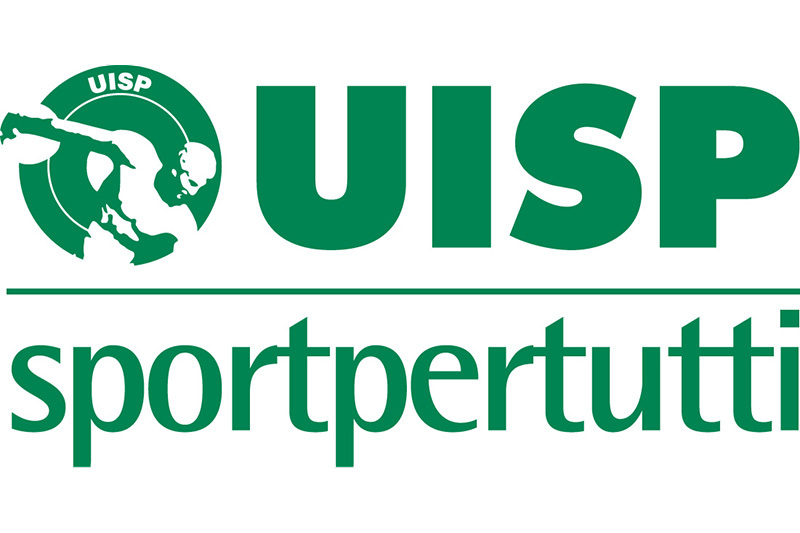                        TERNICOMUNICATO UFFICIALE N. 13DEL GIORNO 29/01/2018**** SOMMARIO ****Campionato di calcio a 7Risultati 13^ giornata andataClassificaProvvedimenti disciplinariCalendario prossime giornate e recuperiI comunicati ufficiali della  SdA  Calcio Ternisono presenti sul sito internet:  www.uisp.it/terniSede:  Via Brodolini, 10/a – 05100 Terni  Tel. 0744/288187  Fax  0744/227678E-mail   terni@uisp.it    sito internet  www.uisp.it/terniOrario ufficio:  dal lunedì al venerdì ore 8,30 – 12,30COMUNICAZIONI ALLE SOCIETA’13^ GIORNATA DI ANDATARECUPERI*UNO PUNTO DI PENALIZZAZIONE     **TRE  PUNTI DI PENALIZZAZIONE IN TOTALEAMMONITIDIFFIDATISQUALIFICHEMARCATORI           SEGUONO MARCATORI CON MENO RETICLASSIFICA DISCIPLINA14^ GIORNATA ANDATA15^ GIORNATA ANDATAN.B. COMUNICAZIONE ALLE SOCIETA’Si invitano le società partecipanti al “Campionato di Calcio a 7 Terni” a redigere scrupolosamente le liste gara con i nominativi dei giocatori e dirigenti che dovranno coincidere con quelli dei cartellini, pena la comminazione delle ammende all’ art. 99 R.D. di cui alla Normativa Generale della Lega Calcio Uisp.Si invitano le squadre a rispettare scrupolosamente il regolamento in merito al materiale tecnico sezione III^ della normativa generale art. 106 R.D. e seguenti.IL PRESENTE COMUNICATO SI COMPONE DI  N. 5 PAGINEPUBBLICATO ED AFFISSO ALL’ALBO DEL COMITATO ORGANIZZATORE IL GIORNO 29/01/2018SDA CALCIO                                                            IL GIUDICE SPORTIVOGRAZIANO MORINI                                         AVV. FRANCESCO ALLEGRETTI                                                                           Supplente SANDRO BACCARELLI Il sito internet Sporterni.it  aggiorna continuamente i risultati e le classifiche dei campionati Uisp, riprenderà alcune partite del campionato che verranno trasmesse sul sito stessoIl quotidiano Il Messaggero il venerdì dedica un ampio servizio al campionato UispLa rete televisiva Tele Galileo il mercoledì comunica i risultati delle gare giocate.Il giovedì sera ore 21.00 in onda Pianeta Uisp con immagini , risultati e classificheIl sito Calcioternano.it aggiorna risultati e classifiche dei campionati UispIl sito calcioasette.it aggiorna risultati e classifiche del campionato a 7P.M.PARATI FORNOLEREAL EAGLES4 - 5 A.S.CAPITONEPOSTACCIO1 - 4P.S.LORENZOASD CAMPOMAGGIO7 - 3ELETTRODOMESTICI SALVATI PIEROCSV 1714 - 3COLLESTATTE CASCATABAR MANATTHAN1 - 9PSYCO TEAMFEMA8 - 3PIZZERIA CAMELOTAVGLIANO GALAXY2 - 7OSTERIA DELLA CUCCAGNAIL MULINO4 - 5PIZZERIA CAMELOTFEMA3 - 5OSTERIA DELLA CUCCAGNAAVIGLIANO GALAXY2 - 12CAMPIONATO A 7GENERALEGENERALEGENERALEGENERALEGENERALEGENERALEGENERALEGENERALEP.TIP.D.VPSR.F.R.S.D.R.POSTACCIO34131111743935ASD CAMPOMAGGIO2713904694227PSYCO TEAM2613823803634ELETTRODOMESTICI SALVATI PIERO*2513823814635BAR MANHATTAN2513742604515AVIGLIANO GALAXY241380573685P.S.LORENZO**2113805675611P.M.PARATI FORNOLE2013625774932REAL EAGLES2012624554312A.S.CAPITONE181353544422IL MULINO15124355161-10COLLESTATTE CASCATA12134093895-57FE.MA*8123093973-34OSTERIA DELLA CUCCAGNA71321104375-32PIZZERIA CAMELOT51312104073-23CSV 1721202102973-44BORIOLI DAVIDEP.M PARATI FORNOLECAMILLUZZI SAMUELEIL MULINOANDREUZZI DANILOAS CAPITONECECCARELLI GIANLUCAAS CAPITONETADDEI MATTEOAS CAPITONECUDINI ANDREAREAL EAGLES1GG ART 127 R.D.CIUCHI DIEGOP.M.PARATI FORNOLE42GABRIELLI DANNYELETTRODOMESTICI SALVATI24LUCARELLI MARCOPOSTACCIO22DOTTO EMANUELEP.S.LORENZO22FABRIZI GIUSEPPEBAR MANHATTAN21AXINIA ADRIANASD CAMPOMAGGIO20MACCAGLIA CRISTIANOAVIGLIANO GALAXY19MARIGLIANO RAFFAELEPSYCO TEAM18MIGOZZI VALENTINOELETTRODOMESTICI SALVATI17FICHELE MIRKOIL MULINO17PIZZERIA CAMELOT0CSV 171ASD CAMPOMAGGIO2BAR MANHATTAN2POSTACCIO3OSTERIA DELLA CUCCAGNA5COLLESTATTE CASCATA5PSYCO TEAM5P.M.PARATI FORNOLE6IL MULINO8REAL EAGLES10AVIGLIANO GALAXY29A.S.CAPITONE36ELETTRODOMESTICI SALVATI58FE.MA59P.S.LORENZO159 A.S.CAPITONEAVIGLIANO GALAXYLUN29/1LA QUERCIA21.30REAL EAGLESP.S.LORENZOLUN29/1BIANCHINA20CSV 17POSTACCIOMER31/1P.LORENZO21PIZZERIA CAMELOTOSTERIA DELLA CUCCAGNAMER31/1BIANCHINA20BAR MANATTHANP.M.PARATI FORNOLEMER31/1BIANCHINA21ASD CAMPOMAGGIOPSYCO TEAMVEN2/2BIANCHINA20IL MULINOELETTRODOMESTICI SALVATI PIEROVEN2/2BIANCHINA21FEMACOLLESTATTE CASCATAGIO1/2RAGGIO VECCHIO20.30P.M.PARATI FORNOLE A.S.CAPITONELUN5/2LA QUERCIA20.30COLLESTATTE CASCATAPIZZERIA CAMELOTLUN5/2BIANCHINA20FEMAIL MULINOLUN5/2BIANCHINA21P.S.LORENZOBAR MANATTHANMAR6/2P.LORENZO21AVIGLIANO GALAXYCSV 17MER7/2LA QUERCIA21POSTACCIOREAL EAGLESMER7/2BIANCHINA20OSTERIA DELLA CUCCAGNAASD CAMPOMAGGIOMER7/2BIANCHINA21REAL EAGLESCSV 17VEN9/2BIANCHINA20ELETTRODOMESTICI SALVATI PIEROFEMAVEN9/2BIANCHINA21PSYCO TEAMIL MULINOGIO8/2RAGGIO VECCHIO20.30